Beitrittserklärung zum Förderverein: Diese können Sie auch online ausfüllen und absenden auf der Homepage www.lloydgymnasium.de: 
zu finden unter Menüpunkt Team  Förderverein Oder Sie füllen dieses Beitrittsformular aus und geben es in der Schule (KlassenlehrerIn oder Sekretariat) ab!(Bitte in DRUCKSCHRIFT eintragen bzw. ankreuzen!)Beitrittserklärung zum Förderverein: Diese können Sie auch online ausfüllen und absenden auf der Homepage www.lloydgymnasium.de: 
zu finden unter Menüpunkt Team  Förderverein Oder Sie füllen dieses Beitrittsformular aus und geben es in der Schule (KlassenlehrerIn oder Sekretariat) ab!(Bitte in DRUCKSCHRIFT eintragen bzw. ankreuzen!)Beitrittserklärung zum Förderverein: Diese können Sie auch online ausfüllen und absenden auf der Homepage www.lloydgymnasium.de: 
zu finden unter Menüpunkt Team  Förderverein Oder Sie füllen dieses Beitrittsformular aus und geben es in der Schule (KlassenlehrerIn oder Sekretariat) ab!(Bitte in DRUCKSCHRIFT eintragen bzw. ankreuzen!)Beitrittserklärung zum Förderverein: Diese können Sie auch online ausfüllen und absenden auf der Homepage www.lloydgymnasium.de: 
zu finden unter Menüpunkt Team  Förderverein Oder Sie füllen dieses Beitrittsformular aus und geben es in der Schule (KlassenlehrerIn oder Sekretariat) ab!(Bitte in DRUCKSCHRIFT eintragen bzw. ankreuzen!)Vorname:Vorname:Vorname:Vorname:Name:Name:Name:Name:Straße, Nr.:Straße, Nr.:Straße, Nr.:Straße, Nr.:PLZ Wohnort:PLZ Wohnort:PLZ Wohnort:PLZ Wohnort:E-Mail:E-Mail:E-Mail:E-Mail:Jährlicher Mitgliedsbeitrag:Jährlicher Mitgliedsbeitrag:Jährlicher Mitgliedsbeitrag:Jährlicher Mitgliedsbeitrag:Schüler  6 €Ehemalige	10 €Erwachsene13 €Anderer Betrag:             €Ich spende einen einmaligen Betrag in Höhe von: 	€.Ich spende einen einmaligen Betrag in Höhe von: 	€.Ich spende einen einmaligen Betrag in Höhe von: 	€.Ich spende einen einmaligen Betrag in Höhe von: 	€.Einzugsermächtigung: Ich ermächtige den Förderverein widerruflich, den Mitgliedsbeitrag am Anfang jeden Jahres/ die einmalige Spende zeitnah von nachfolgendem Konto abbuchen zu dürfen. (Diese Daten dienen ausschließlich der Beitragsabwicklung und verbleiben beim Förderverein.)Einzugsermächtigung: Ich ermächtige den Förderverein widerruflich, den Mitgliedsbeitrag am Anfang jeden Jahres/ die einmalige Spende zeitnah von nachfolgendem Konto abbuchen zu dürfen. (Diese Daten dienen ausschließlich der Beitragsabwicklung und verbleiben beim Förderverein.)Einzugsermächtigung: Ich ermächtige den Förderverein widerruflich, den Mitgliedsbeitrag am Anfang jeden Jahres/ die einmalige Spende zeitnah von nachfolgendem Konto abbuchen zu dürfen. (Diese Daten dienen ausschließlich der Beitragsabwicklung und verbleiben beim Förderverein.)Einzugsermächtigung: Ich ermächtige den Förderverein widerruflich, den Mitgliedsbeitrag am Anfang jeden Jahres/ die einmalige Spende zeitnah von nachfolgendem Konto abbuchen zu dürfen. (Diese Daten dienen ausschließlich der Beitragsabwicklung und verbleiben beim Förderverein.)Kontoinhaber:Kontoinhaber:Kontoinhaber:Kontoinhaber:Geldinstitut:Geldinstitut:Geldinstitut:Geldinstitut:IBAN:IBAN:IBAN:IBAN:Ort, Datum:Ort, Datum:Ort, Datum:Ort, Datum:Unterschrift:Unterschrift:Unterschrift:Unterschrift: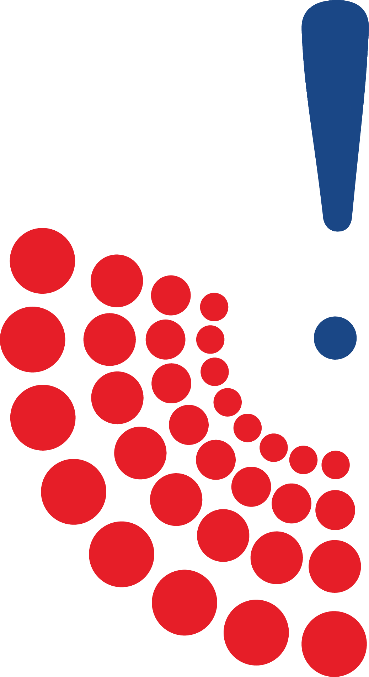 Förderverein Lloyd GymnasiumBremerhaven e.V.Das oberste Ziel des Fördervereins des Lloyd Gymnasiums ist es, für das Wohl der Schülerinnen und Schüler da zu sein. Hierzu ziehen Eltern gemeinsam mit den Lehrerinnen und Lehrern sowie der Schulleitung an einem Strang.Helfen Sie uns, indem Sie den Förderverein mit Ihrer Mitgliedschaft unterstützen!Das oberste Ziel des Fördervereins des Lloyd Gymnasiums ist es, für das Wohl der Schülerinnen und Schüler da zu sein. Hierzu ziehen Eltern gemeinsam mit den Lehrerinnen und Lehrern sowie der Schulleitung an einem Strang.Helfen Sie uns, indem Sie den Förderverein mit Ihrer Mitgliedschaft unterstützen!Wer sind wir?Im Förderverein des Lloyd Gymnasiums sind seit 2000 Eltern, Lehrer, Ehemalige und Freunde des Lloyd Gymnasiums organisiert. Aktuell hat der Verein ca. 200 Mitglieder.Vertreten wird der Verein durch den Vorstand, der zuletzt 2023 für zwei Jahre gewählt wurde.Was machen wir?Der Förderverein hat sich zur Aufgabe gemacht, die Schule in ihrer Erziehungs- und Bildungsarbeit ideell und materiell zu unterstützen. Er ermöglicht, Anschaffungen zu tätigen und Projekte durchzuführen, die angesichts knapper öffentlicher Kassen nicht realisierbar wären. Hierzu gehörte in den letzten Jahren insbesondere:die Bezuschussung unterschiedlicher AGs und schulischer Angebote (z.B. Schach, Leseclub, Schulgarten, Sportkurse),die Förderung der Anschaffung von Technik, Arbeitsgeräten und Mobiliar für einzelne Fächer (z.B. Musik, Sport, Garten) oder die Schule als Ganzes (Pausenbänke, Aulaausstattung),die Bezuschussung besonderer Programmpunkte im Rahmen von Exkursionen, Klassenfahrten und Schüleraustauschprogrammen mit ausländischen Partnerschulen,Bezuschussung der Sprachzertifikate für zukünftige Ausbildungsgänge,Sponsoring von Sachpreisen für erfolgreiches Abschneiden bei schulischen Wettbewerben, die Bereitstellung eines Angebots an Speisen und Getränken in der CaWi (Cafeteria im Gebäude Wien),u.v.m.Wie finanzieren wir uns?Die finanziellen Mittel, die der als gemeinnützig anerkannte Förderverein auf Antrag zur Verfügung stellt, werden überwiegend aus Beiträgen der Mitglieder sowie Spenden finanziert. Zudem helfen wir bei der Beantragung externer Fördergelder z.B. von Stiftungen und der Abwicklung dieser Projekte.Wie kann ich unterstützen oder mithelfen?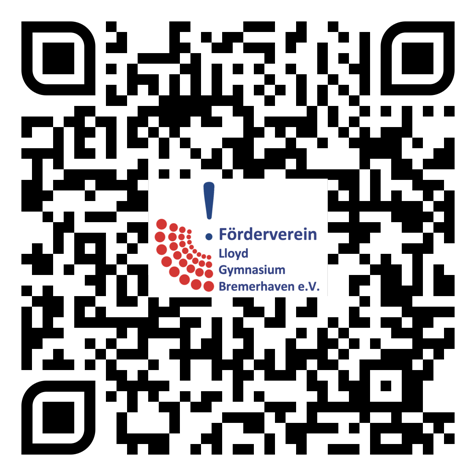 Die einfachste Art der Unterstützung ist die Mitgliedschaft. Neue Mitglieder sind uns immer sehr herzlich willkommen. Sie können dazu das umseitige Formular ausfüllen und im Sekretariat sowie beim Vorstand abgeben. Sie können aber auch über das Online-Formular auf der Schul-Website Mitglied werden. 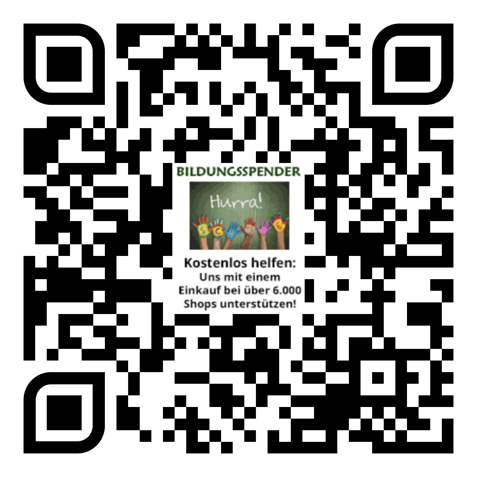 Auch über Spenden freuen wir uns. Regelmäßig beim Einkaufen unterstützen können Sie uns auch über den Bildungsspender: Jeder Einkauf, den Sie über den unten angegebenen Link bei einem der mitmachenden Online-Händler tätigen, generiert Spendenzahlungen an uns: https://www.bildungsspender.de/lloydMöchten Sie sich über das Finanzielle hinaus engagieren?Persönliches Engagement ist für das Schulleben besonders wertvoll – sei es im Rahmen von Hilfe bei einmaligen Aktionen oder regelmäßig z. B. im Rahmen der Vorstandsarbeit. Bitte sprechen Sie bei Interesse ein Mitglied des erweiterten Vorstands an oder kontaktieren Sie uns per E-Mail.Vorsitz: 	Claus Thiele		Kassenwart: 	stellv. Vorsitz: 	Lars Müller			Christian MitraschKontakt:	foerderverein@lloydgymnasium.deWebsite:	www.lloydgymnasium.de/team/foerderverein/